Dropping a StudentManage Program EnrollmentsClick Search to pull up the grid view of your roster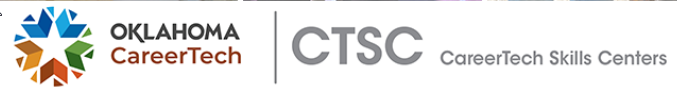 Click the little blue man to go in and edit your studentChange the Program Enroll Status to Drop from ProgramChange Program Completion Status to Program DroppedLast Date Student AttendedDrop CodeSave Changes